Приложение №4к Письму УФНС России по Волгоградской областиот _________ №_________На портале Госуслуг необходимо зайти в раздел «Штрафы Налоги»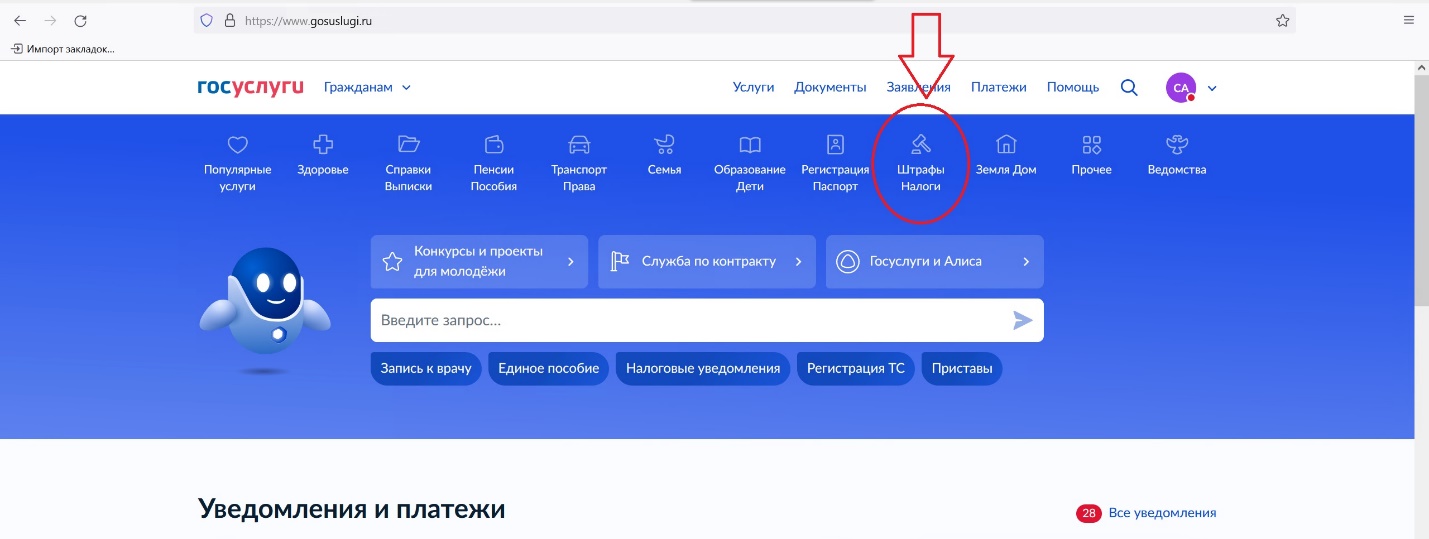 Выбрать «Получение налоговых уведомлений на Госуслугах»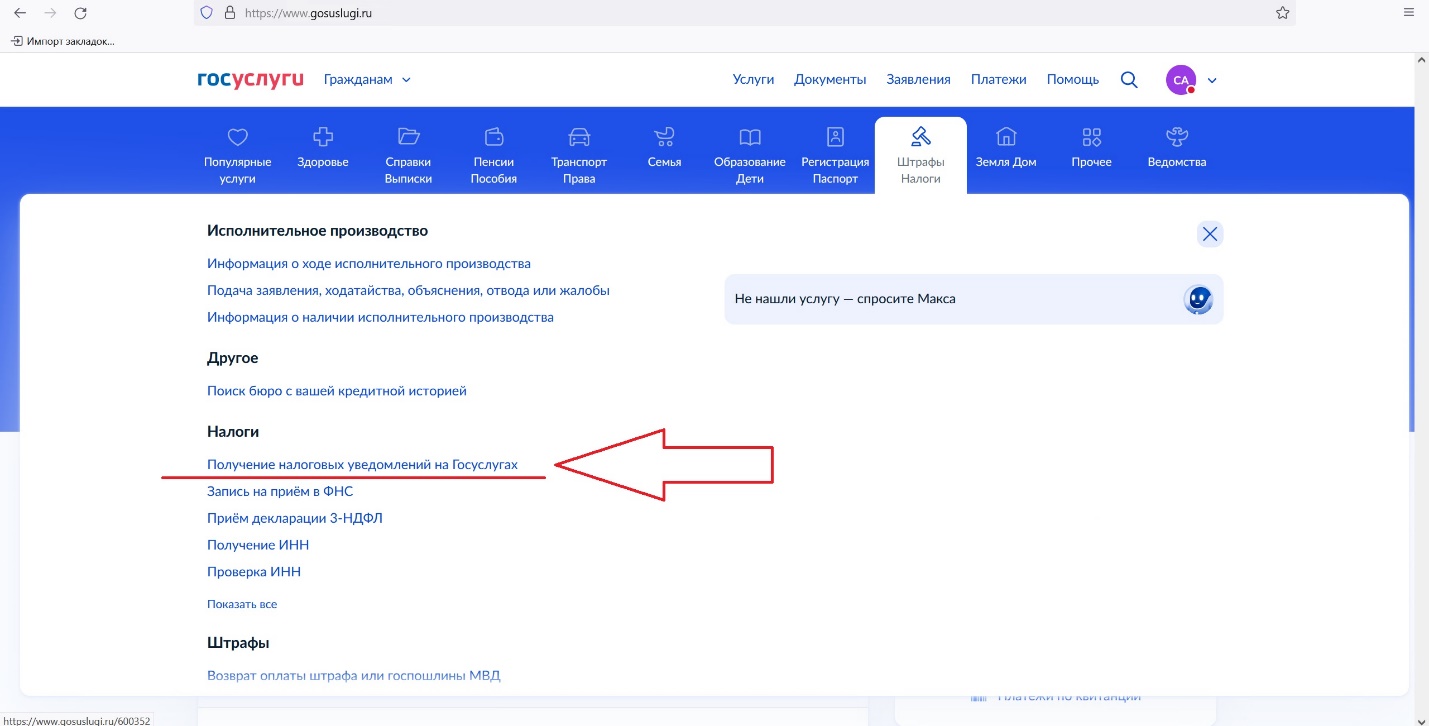 Заполненное Заявления необходимо подписать в приложении Госключ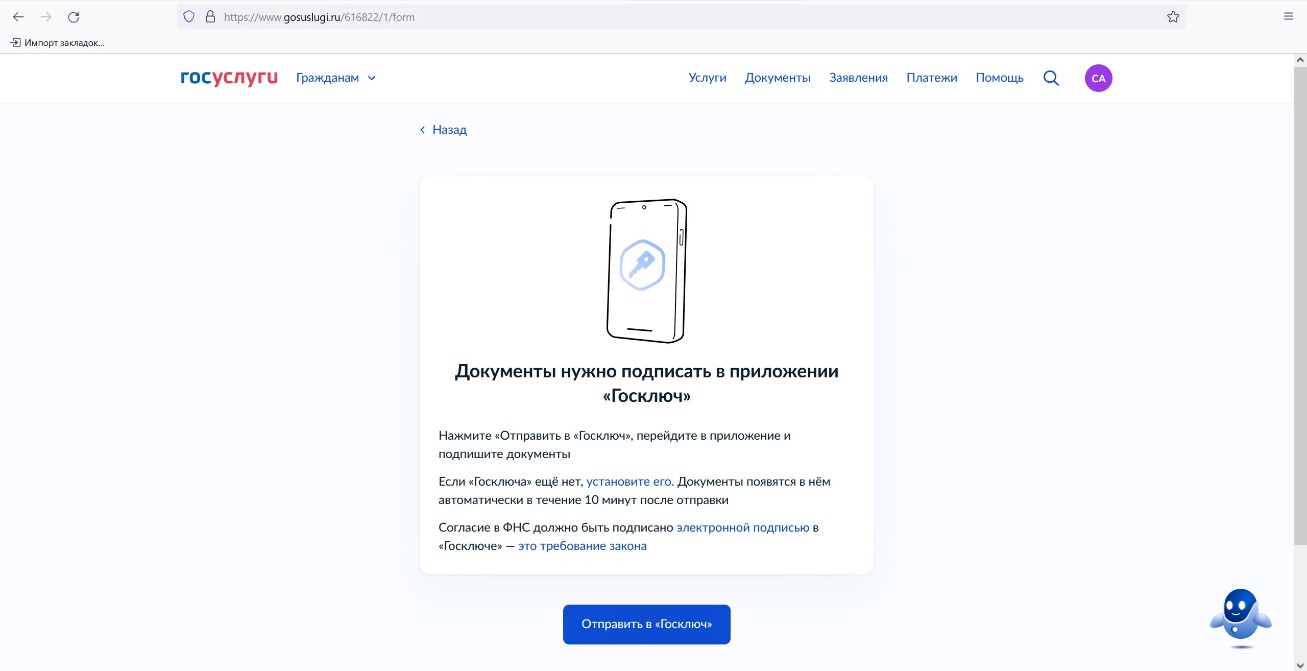 Подписанное заявление автоматически направляется в налоговый орган. 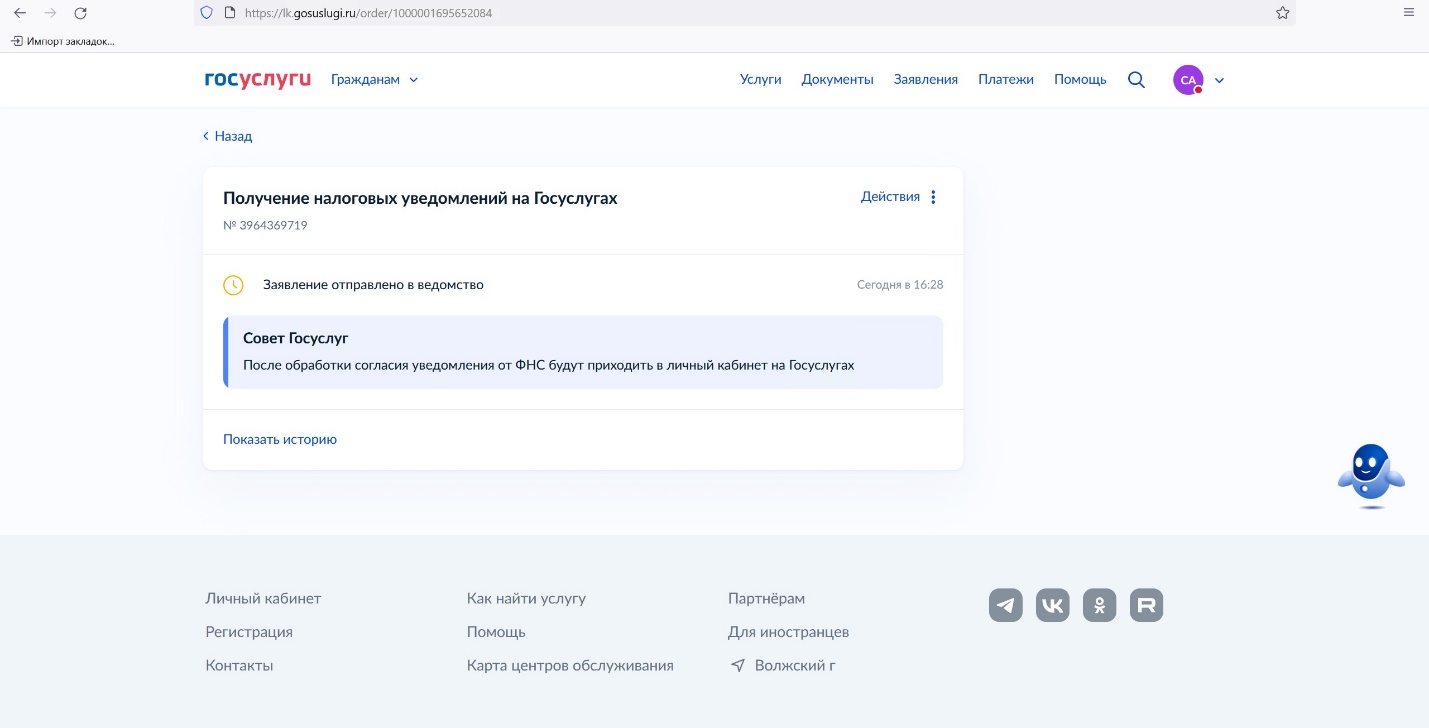 